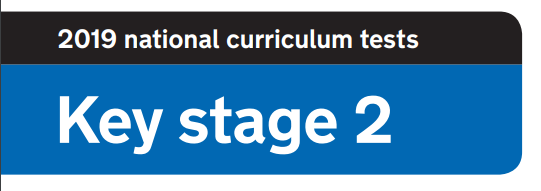 KS2 Lockdown SATs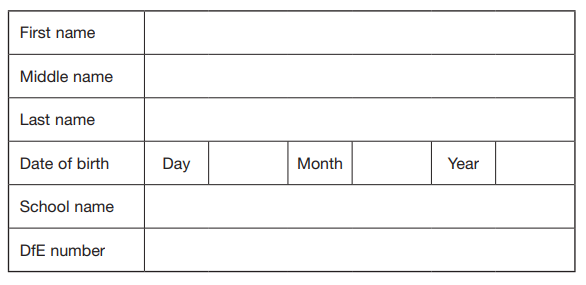 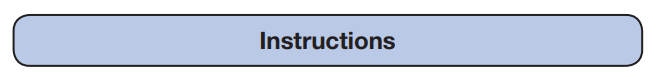 Questions and AnswersWork as quickly and as carefully as you can.If you cannot do a question, go on to the next one. You can come back to it later, if you have time. If you finish before the end, go back and check your work.Timed paper. You will need a stopwatch.Starting in the room of your choice, ask a member of your household to time how long it takes to find the objects below. You can find the items in any order. Submit your time and if possible a photograph of the objects found. FIND THE FOLLOWING OBJECTS: An unused toilet roll An item of clothing that is the colour you would get if you mixed blue and yellow together An item of clothing that has at least 4 buttons on A pen, pencil or crayon that is the top colour of a rainbow The word ‘SCHOOL’ - look in a book, magazine or newspaper Your school jumperA tea spoon      A school photograph of yourself      Something that will hold everything you’ve foundWhat word do you think would fit best in these gaps. Remember: they must be spelt correctly!